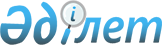 О подписании Протокола о внесении изменений в Соглашение между Правительством Республики Казахстан и Правительством Российской Федерации о порядке уплаты провозных платежей и оформления перевозок грузов по участкам железных дорог Республики Казахстан, расположенным на территории Российской Федерации, и по участкам железных дорог Российской Федерации, расположенным на территории Республики Казахстан, от 15 августа 2006 годаПостановление Правительства Республики Казахстан от 30 июня 2012 года № 899      Правительство Республики Казахстан ПОСТАНОВЛЯЕТ:



      1. Одобрить прилагаемый проект Протокола о внесении изменений в Соглашение между Правительством Республики Казахстан и Правительством Российской Федерации о порядке уплаты провозных платежей и оформления перевозок грузов по участкам железных дорог Республики Казахстан, расположенным на территории Российской Федерации, и по участкам железных дорог Российской Федерации, расположенным на территории Республики Казахстан, от 15 августа 2006 года.



      2. Уполномочить вице-министра транспорта и коммуникаций Республики Казахстан Бектурова Азата Габбасовича подписать от имени Правительства Республики Казахстан Протокол о внесении изменений в Соглашение между Правительством Республики Казахстан и Правительством Российской Федерации о порядке уплаты провозных платежей и оформления перевозок грузов по участкам железных дорог Республики Казахстан, расположенным на территории Российской Федерации, и по участкам железных дорог Российской Федерации, расположенным на территории Республики Казахстан, от 15 августа 2006 года, разрешив вносить изменения и дополнения, не имеющие принципиального характера.



      3. Настоящее постановление вводится в действие со дня подписания.      Премьер-Министр

      Республики Казахстан                       К. МасимовОдобрен          

постановлением Правительства

Республики Казахстан  

от 30 июня 2012 года № 899Проект 

ПРОТОКОЛ

о внесении изменений в Соглашение между Правительством

Республики Казахстан и Правительством Российской Федерации о

порядке уплаты провозных платежей и оформления перевозок грузов

по участкам железных дорог Республики Казахстан, расположенным

на территории Российской Федерации, и по участкам железных

дорог Российской Федерации, расположенным на территории

Республики Казахстан, от 15 августа 2006 года

      Правительство Республики Казахстан и Правительство Российской Федерации, в дальнейшем именуемые Сторонами,



      учитывая положения Соглашения между Правительством Республики Казахстан и Правительством Российской Федерации об особенностях правового регулирования деятельности предприятий, учреждений и организаций железнодорожного транспорта от 18 октября 1996 года, измененного Протоколом от 21 мая 2009 года,



      руководствуясь положениями статьи 24 Соглашения между Правительством Республики Казахстан и Правительством Российской Федерации о порядке уплаты провозных платежей и оформления перевозок грузов по участкам железных дорог Республики Казахстан, расположенным на территории Российской Федерации, и по участкам железных дорог Российской Федерации, расположенным на территории Республики Казахстан, от 15 августа 2006 года (далее – Соглашение),

      согласились о нижеследующем: 

Статья 1

      Статьи 12 и 14 Соглашения исключить. 

Статья 2

      Настоящий Протокол вступает в силу в порядке, предусмотренном статьей 26 Соглашения.



      Совершено в городе     «__» _______ 20__ года в двух экземплярах, каждый на казахском и русском языках, причем оба текста имеют одинаковую силу.      За Правительство                            За Правительство

      Республики Казахстан                       Российской Федерации
					© 2012. РГП на ПХВ «Институт законодательства и правовой информации Республики Казахстан» Министерства юстиции Республики Казахстан
				